Publicado en   el 19/10/2015 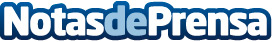 Google conecta tu móvil a tu teleDatos de contacto:Nota de prensa publicada en: https://www.notasdeprensa.es/google-conecta-tu-movil-a-tu-tele Categorias: Telecomunicaciones Televisión y Radio Otras Industrias Innovación Tecnológica http://www.notasdeprensa.es